„XXIII Powiatowe Prezentacje Artystyczne Łupawa 2015” 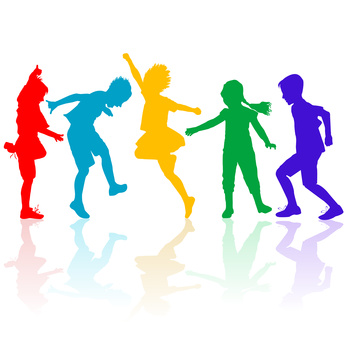 Powiatowe Prezentacje Artystyczne w Łupawie mają już 23-letnią historię. Tegoroczna edycja odbyła się 15 maja 2015r., tradycyjnie- w Łupawie.  Jak co roku organizatorami tegorocznych Prezentacji byli: Wójt Gminy Potęgowo, Zespół Szkół w Łupawie, Gminny Ośrodek Kultury w Potęgowie, Starostwo Powiatowe w Słupsku oraz Centrum Edukacji Regionalnej w Warcinie. Patronat nad imprezą objął Starosta Powiatu Słupskiego Pan Zdzisław Kołodziejski. Nad sprawnym przebiegiem festiwalu, jak co roku, czuwali Dyrektor GOK w Potęgowie Joanna Basiak, Dyrektor ZS w Łupawie Bogdan Cyrny oraz prowadząca tegoroczną imprezę Monika Pokultinis, nauczycielka z ZS w Łupawie. Powiatowe PrezentacjeArtystyczne w Łupawie mają na celu  propagowanie wśród młodzieży kulturalnego spędzania czasu wolnego, inspirowanie dzieci i młodzieży do czynnego uczestnictwa w życiu kulturalnym. W tegorocznych prezentacjach wystąpiło ponad 220 reprezentantów z następujących placówek: ZS w Siemianicach, ZS w Objeździe,  ZS 
w Czarnej Dąbrówce, Świetlicy w Dąbrównie,Świetlicy wiejskiej w Łupawie, Świetlicy 
w Malczkowie, ZS w Parchowie, SP w Skórowie, Świetlicy wiejskiej w Skórowie, GOK 
w Potęgowie,  ZS w Łupawie, Świetlicy w Grąbkowie, ZS w Sycewicach, ZS w Leśnicach, SP w Główczycach, Zespołu Kultury Gminy Ustka,  ZS w Potęgowie, Domu Kultury 
w Ustce. 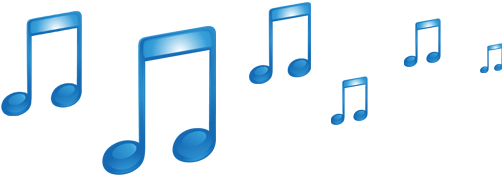 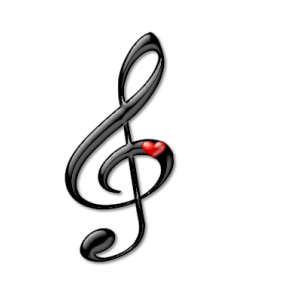 Mimo że konkursowe zmagania trwały długo, uczestnicy cierpliwie czekali na swoją kolej. Ze względów organizacyjnych, prezentacje teatralne odbyły sie w ZS w Łupawie, natomiast pozostałe formy zostały zaprezentowane na scenie w świetlicy GOK. Zmagania uczestników równolegle oceniały dwie komisje konkursowe. Nad oceną teatrzyków czuwały Beata Cyrny oraz  Małgorzata  Cheba.  Krzysztof Szpot i Adam Wroński oceniali pozostałe formy muzyczne i taneczne. O nagłośnienie tegorocznej imprezy zadbali akustycy: Grzegorz Bednarski oraz Daniel Spoczyński, natomiast słodki poczęstunek dla wszystkich przybyłych zapewnił GOK w Potęgowie. Puchary dla najlepszych oraz nagrody dla wszystkich uczestników zostały ufundowane przez:  Gminny Ośrodek Kultury w Potęgowie, Starostwo Powiatowe w Słupsku, CER w Warcinie, Zespół Szkół w Łupawie, Posła na Sejm RP Pana Zbigniewa Konwińskiego, Prezesa Zarządu Gminnego PSL Pana Zenobiusza Pleszkiewicza. W przeglądzie teatrzyków wzięło udział 5 grup teatralnych: grupa teatralno- muzyczna "Podwórko" , reprezentująca SP w Siemianicach, zespół " Teatralnie zakręceni" z ZS 
w Potęgowie, kabaret "Szalony Indyk", reprezentujący Zespół Szkół Samorządowych 
w Objeździe,, grupa teatralna "Kabarecik" z ZS w Łupawie oraz zespół teatralny reprezentujący ZS w Czarnej Dąbrówce.Komisja przyznała wyróżnienie dla grupy  teatralno- muzycznej "Podwórko z Siemianic, natomiast na podium kolejno stanęli: grupa teatralna "Kabarecik" z Łupawy, "Szalony Indyk" z Objazdy, zespół " Teatralnie zakręceni" 
z Potęgowa. 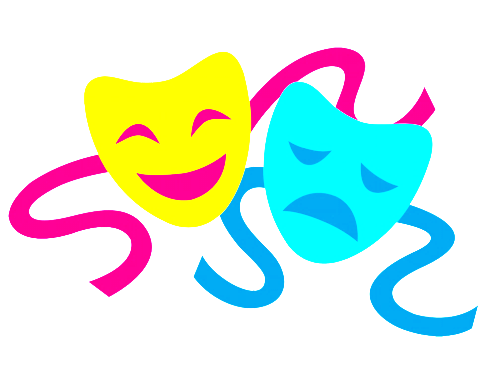 W przeglądzie zespołów tanecznych I miejsce zajęła grupa taneczna zespołu "Pomorzacy" z Centrum Kultury Gminy Ustka, II m-ce zajął zespół taneczny "Balecik", III m-ce zespół  "Bo jak nie my, to kto" z Parchowa. Wśród solistów SP klas I-III  zwyciężyła Maja Konopa, reprezentująca SP w Łupawie, II miejsce zajęła Marta Małek z ZS 
w Potęgowie, III miejsce Dominika Pawłowska ze świetlicy w Grąbkowie, wyróżnienie przyznane przez komisję otrzymała Antonina Wiczkowska ze świetlicy w Malczkowie. Ponadto w kategorii wystąpili: Seweryn Fir, z SP w Skórowie, Michalina Boniecka 
ze świetlicy w Dąbrównie, Igor Żółciński z GOK w Potęgowie.  W kategorii soliści klas IV-VI najlepiej na scenie zaprezentowała się Kinga Różańska z SP w Skórowie, jako II. Katarzyna Szadzińska z ZS w Łupawie, III miejsce zajął Staś Szroeder z ZS w Parchowie, ponadto wystąpił Jakub Bursztynowicz. Natomiast w kategorii soliści gimnazjum I miejsce komisja przyznała dla Nikoli Kędra z GOK w Potęgowie, II dla Marceliny Szroeder z ZS 
w Parchowie, III zajął Michał Knaś z ZS w Leśnicach, udział wzięły Weronika Kalinowska 
z ZS w  Sycewicach oraz Oliwia Wojciechowska z ZS w Łupawie.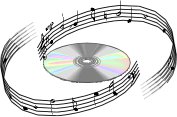 W kategorii zespoły wokalne w SP: I miejsce zespół "Mleczaki" z GOK w Potęgowie, II miejsce zespół "Krasnale" z SP w Skórowie, III miejsce zespół Kocury z ZS w Skórowie. Udział wzięły zespoły: "Batutki" z ZS w Główczycach, zespół wokalny z ZS w Sycewicach, "Truskaweczki" ze świetlicy w Grąbkowie, "Bemolki" z ZS w Łupawie. Wśród zespołów reprezentujące gimnazjum I miejsce zajął zespół wokalny z Łupawy, II miejsce zespół "Wapniaki" z Leśnic, III miejsce zespół "Cantabile" z  Potęgowa.  Specjalne wyróżnienia 
od komisji otrzymały Antonina Wiczkowska i Ania Puchacz- za wdzięk 
i bezpretensjonalność. Grand Prix tegorocznych, XXIII Powiatowych Prezentacji Artystycznych Łupawa 2015, puchar Starosty Słupskiego oraz nagrodę rzeczową ufundowaną przez GOK zdobył Chór Zespołu "POMORZACY" z Centrum Kultury Gminy Ustka. Młodzież otrzymała także specjalna nagrodę od Przewodniczącego Komisji, Pana Krzysztofa Szpota. Zespół został zaproszony do nagrania teledysku z zespołem "One moment".Serdecznie gratulujemy wszystkim laureatom i uczestnikom. Bardzo dziękujemy dzieciom, młodzieży oraz ich opiekunom, instruktorom i rodzicom za zaangażowanie 
w przygotowania. Na kolejne Prezentacje zapraszamy już za rok!!! 